Online AppendixTable A1. List of same-party matchups in congressional electionsTable A2. Multinomial logistic regression predicting vote choice in same-party, mixed-gender matchups Figure A1. Perceiving the ideological difference of candidates in same-party matchups.
Bars represent predicted probabilities and 95% confidence intervals based on Model 1 in Table 2.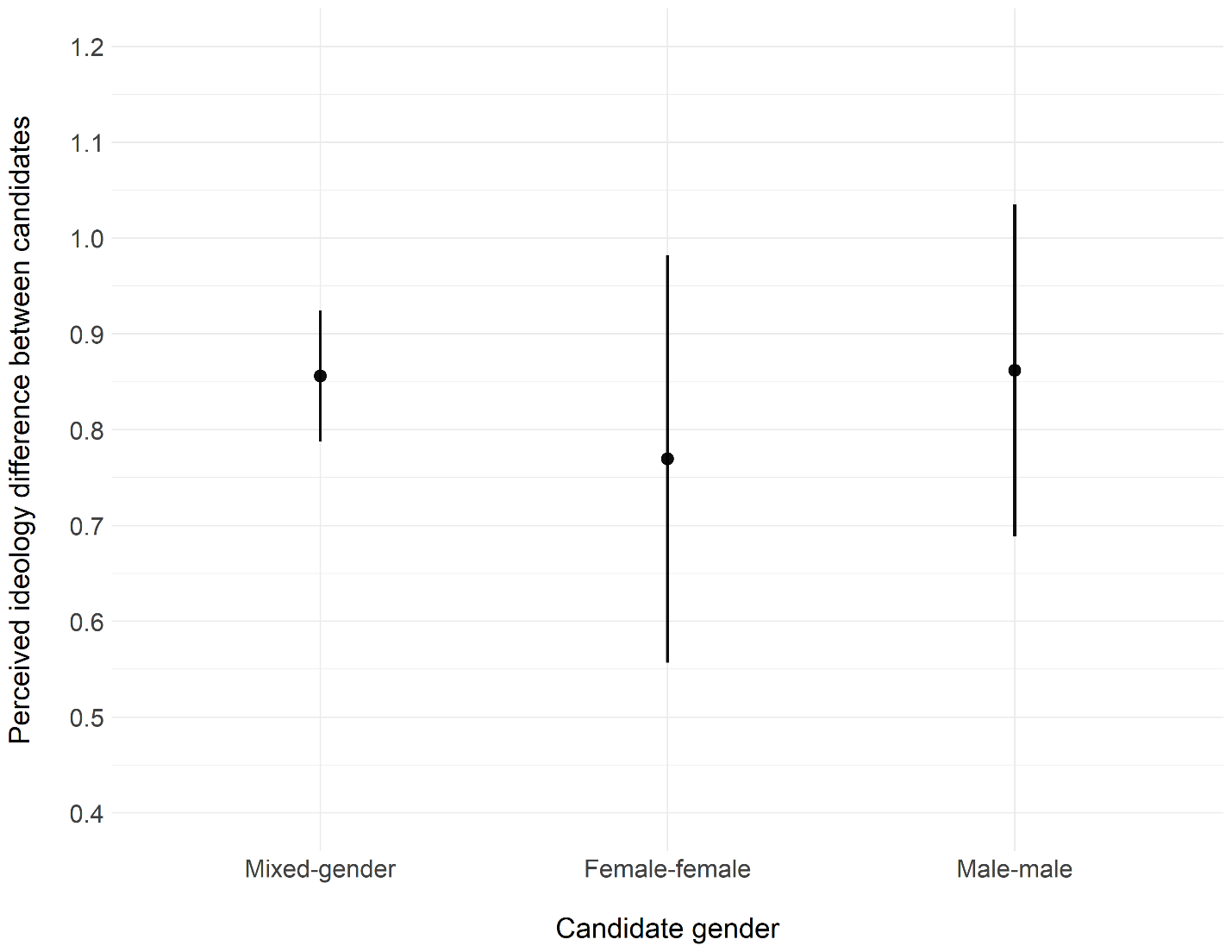 YearStateDistrictCandidate 1Candidate 2PartyWinner2012CA8Greg ImusPaul CookRCook2012CA15Pete StarkEric SwalwellDSwalwell2012CA30Howard BermanBrad ShermanDSherman2012CA31Bob DuttonGary MillerRMiller2012CA35Joe BacaGloria Negrete McLeodDNegete McLeod2012CA40Lucille Roybal-AllardDavid SanchezDRoybal-Allard2012CA43Maxine WatersBob FloresDWaters2012CA44Janice HahnLaura RichardsonDHahn2014CA4Tom McClintockArt MooreRMcClintock2014CA17Mike HondaRo KhannaDHonda2014CA19Zoe LofgrenRobert MurrayDLofgren2014CA25Steve KnightTony StricklandRKnight2014CA34Xavier BecerraAdrienne EdwardsDBecerra2014CA35Norma TorresChrstina GagnierDTorres2014CA40Lucille Roybal-AllardDavid SanchezDRoybal-Allard2014WA4Dan NewhouseClint DidierRNewhouse2016CA17Mike HondaRo KhannaDKhanna2016CA29Tony CardenasRichard AlarconDCardenas2016CA32Grace NapolitanoRoger HernandezDNapolitano2016CA34Xavier BecerraAdrienne EdwardsDBecerra2016CA37Karen BassChris Blake WigginsDBass2016CA44Nanette BarraganIsadore Hall, IIIDBarragan2016CA46Lou CorreaBao NguyenDCorrea2016CA–Kamala HarrisLoretta SanchezDHarris2016WA4Clint DidierDan NewhouseRNewhouse2016WA7Pramila JayapalBrady Pinero WalkinshawDJayapal2018CA6Doris MatsuiJmar JeffersonDMatsui2018CA8Paul CookTim DonnellyRCook2018CA27Judy ChuBryan WittDChu2018CA44Nanette BarraganAja BrownDBarragan2018CA–Dianne FeinsteinKevin de LeonDFeinstein2018WA9Adam SmithSarah SmithDA. SmithBaselineBaselineInteractiveInteractiveDemocratsDemocratsRepublicansRepublicansFemaleUndervoteFemaleUndervoteFemaleUndervoteFemaleUndervoteInteractionsDemocrat.734***-2.577***.618***-2.050***(.147)(.260)(.168)(.282)Female.536***.020.353**.191.543***-1.350**.595***.320*(.080)(.147)(.160)(.167)(.095)(.525)(.170)(.170)Democrat * Female.227-1.712***(.183)(.499)Individual-level controlsPolitical knowledge.022.143**.022.144**.063.546***-.013.108(.036)(.071)(.036)(.071)(.042)(.190)(.082)(.084)Political interest-.140**-.229**-.141**-.211**-.368***-.542**.566***.092(.057)(.099)(.057)(.099)(.069)(.243)(.136)(.118)Strong partisan.244***.653***.237***.693***.419***-.731-.297*.730***(.080)(.144)(.080)(.145)(.095)(.471)(.169)(.167)Education.098***.017.096***.029.093***-.179.133**.091(.028)(.049)(.028)(.050)(.034)(.152)(.057)(.056)White-.154*-.272*-.155*-.258*-.221**-.476.228-.081(.085)(.155)(.085)(.156)(.101)(.457)(.179)(.180)Income.004-.031.004-.033-.018-.069.089***.003(.012)(.023)(.012)(.023)(.014)(.068)(.027)(.027)Age.015***.016***.015***.016***.025***.0002-.012**.008(.002)(.004)(.002)(.004)(.003)(.013)(.005)(.005)Election-level controlsCalifornia.891**.369.874**.551.860*3.657***4.011***2.431**(.372)(.548)(.372)(.557)(.466)(1.056)(1.213)(1.163)Senate-.833***-1.213***-.827***-1.271***5.070***22.678***6.435**4.072(.221)(.400)(.221)(.399)(1.152)(4.365)(2.724)(2.988)Incumbent woman.843*-1.882***.850*-1.764***2.543***-5.247***-1.071.270(.440)(.530)(.442)(.537)(.644)(1.713)(.967)(1.065)Open seat1.228***-1.156*1.222***-.9491.192*-7.356***-1.981.023(.436)(.590)(.437)(.602)(.649)(1.669)(1.496)(1.618)Presidential year-.882***-1.322***-.888***-1.159***-.805**1.542.934.706(.296)(.431)(.297)(.430)(.318)(1.148)(.652)(.681)Spending difference.038.167***.037.159***-.013.259***.041-.012(.027)(.032)(.027)(.032)(.035)(.081)(.061)(.073)Competition.007***-.022***.007***-.022***-.121***-.472***.147***.093(.002)(.004)(.002)(.004)(.022)(.066)(.054)(.060)Women friendly district6.215**19.450***6.189**17.541***-10.109***-33.250***-17.658***-14.406***(2.643)(.945)(2.693)(.916)(.419)(1.186)(.433)(.395)Constant-4.781***-7.543***-4.652***-7.296***-1.772**-4.038-3.759*-2.042(.966)(.675)(.983)(.690)(.811)(2.753)(2.098)(2.196)Observations34923492349234922369236911231123Standard errors in parentheses. Analysis includes survey weights.* p < .1; ** p < .05; ***p < .01.Standard errors in parentheses. Analysis includes survey weights.* p < .1; ** p < .05; ***p < .01.Standard errors in parentheses. Analysis includes survey weights.* p < .1; ** p < .05; ***p < .01.Standard errors in parentheses. Analysis includes survey weights.* p < .1; ** p < .05; ***p < .01.Standard errors in parentheses. Analysis includes survey weights.* p < .1; ** p < .05; ***p < .01.Standard errors in parentheses. Analysis includes survey weights.* p < .1; ** p < .05; ***p < .01.Standard errors in parentheses. Analysis includes survey weights.* p < .1; ** p < .05; ***p < .01.Standard errors in parentheses. Analysis includes survey weights.* p < .1; ** p < .05; ***p < .01.Standard errors in parentheses. Analysis includes survey weights.* p < .1; ** p < .05; ***p < .01.